UKEPLAN 7. KL, UKE 16   NAVN:______________   Timeplan 7.kl. pr. 18/8-15                                          			Respekttema: Jeg hjelper andreOrdenselever: Melissa og IngvildGloser: Diktat:Mål: (norsk, engelsk og matematikk)Tema: (andre fag)      Til hjemmet:Hjemmeside til skolen: www.minskole.no/malmheim              Telefon til skolen: 51 33 61 6 E-mail: malmheim.skule@sandnes.kommune.noMANDAGTIRSDAGONSDAGTORSDAGFREDAGNorskEngelskKRLESamfunnsfagNaturfagSamfunnsfagMatematikkNorskMatematikkNorskKRLEGymNorskMatematikkK & HK & HEngelskGymMusikkNaturfagFørste skoledag etter påskeferien!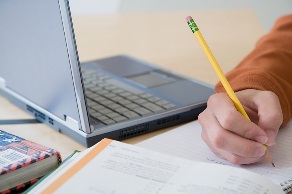 Lekse til onsdag:Norsk:Leseboka:Les «Ugledikt 3» s.181. Øv godt, slik at du kan framføre for andre.Tenk muntlig gjennom oppg. 2a, 2b, 2c og 2d s.181.Matematikk:Oppgaveboka: Gjør oppgave:5.46 og 5.51Husk gymtøy og innegymsko Lekse til torsdag:Norsk:Leseboka: Les s.182 - 187. Skriv spørsmål på gule lapper til det du har lest. (Se i margen s.182)Matematikk:Oppgaveboka:Gjør oppgave:5.58 og 5.70Engelsk:Lekse til fredag:Engelsk: Write seven sentences about your easter holiday. Naturfag:Les.s 88 i Yggdrasil, spesielt visste du det og øv deg på morsealfaetet.Husk gymtøy og innegymsko 08.15-13.3508.15-13.3508.15-13.5508.15-13.3508.15-13.35Norsk: Sette komma ved oppramsing, foran men,etter interjeksjoner, etter tiltaleord og mellomsetninger. Reflektere, snakke og skrive om det vi leser + repetisjon av BISON og VØL-skjema.Engelsk: Oppstart nytt kapittelMatematikk: Regne ut overflate og volum av tredimensjonale figurer. Finne tidsdifferansen mellom to klokkeslett. Løse tekstoppgaver med tid.Naturfag: Vi jobber praktisk og kobler strømkretser.KRLE: «Livssynshumanismen – humanisme i kunsten» Vi skal lære om humanistiske tanker i bilder og skulpturer. Videre om bilder der mennesket er i sentrum. Humanistiske tanker i diktning og i musikk.Samfunnsfag: «På flukt» Denne uka avslutter vi temaet hvor vi har lært hvorfor noen må flykte fra hjemlandet sitt, hvor flyktinger som kommer til Norge kommer fra. Hvordan det kan være å komme som flyktning til et fremmed land. Videre om det arbeidet FN og andre organisasjoner gjør for å hjelpe flyktninger.Kroppsøving: Fortsatt innesesong.  Husk derfor innesko! Ikke gym på «sokkelesten» Husk også strikk til håret, slik at du unngår hår foran øynene under aktiviteten.Hei!Da er påsken forbi. Håper alle hadde en fin påskeferie, og at elevene er klar for siste innspurt før sommerferien og ungdomsskolen. Denne uka starter også de siste utviklingssamtalene på barneskolen for årets 7. klassinger.Onsdag: Husk utviklingssamtalene. Se eget skriv/innkalling.Fredag: Svarfrist for valgfag til neste år (se eget skjema: Valgfag 8.trinn 2017 – 2018)Framover: Utviklingssamtaler tirsdag 25.april, og torsdag 27.april (se eget skriv/innkalling).Hilsen Arnfinn, Hege Kristin, Ribekka, Frøydis, Karin og Alf-Petter